INDICAÇÃO Nº 1593/2017Indica ao Poder Executivo Municipal a limpeza e retirada de mato em Parque Infantil localizado à Rua Honduras, número 35, Vila Sartori.Excelentíssimo Senhor Prefeito Municipal, Nos termos do Art. 108 do Regimento Interno desta Casa de Leis, dirijo-me a Vossa Excelência para solicitar a limpeza de mato em Parquinho Infantil, localizada à Rua Honduras, número 35, Vila Sartori.                            Justificativa: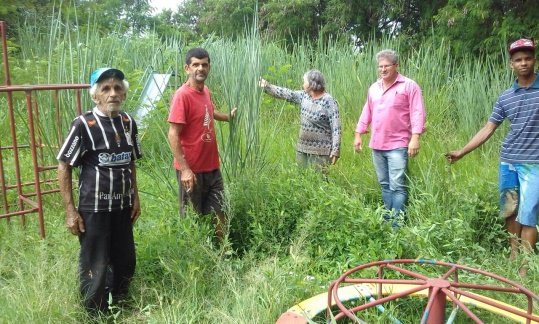 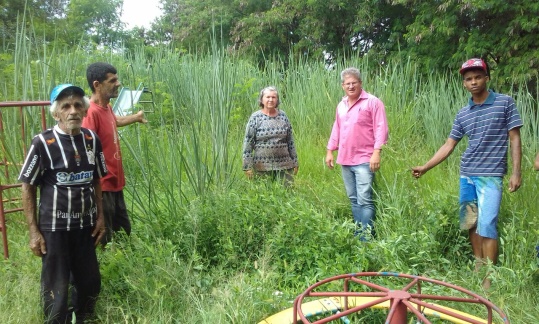 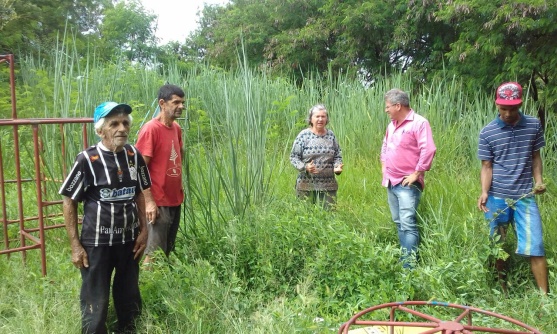 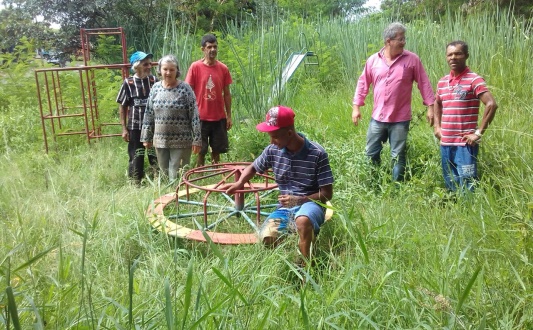 (fotos do local)Conforme relatos dos moradores daquele bairro e verificando “in loco”, verificamos que o parquinho infantil onde as crianças brincam está totalmente tomado pelo mato, e muito alto. Esse espaço é o único local de lazer das crianças, e também há relatos de escorpiões e aranhas que invadem as casas, colocando os moradores e principalmente as crianças em risco constante. Plenário “Dr. Tancredo Neves”, em 10 de fevereiro de 2017.                          Paulo Cesar MonaroPaulo Monaro-Vereador Líder Solidariedade-